Санкт-Петербургский государственный университетКЛЯРКИНА Полина ИгоревнаВыпускная квалификационная работаСпособы образования французских катойконимов (в историческом аспекте)Уровень образования: бакалавриатНаправление 45.03.02 «Лингвистика»Основная образовательная программа СВ.5157. «Французский язык»Научный руководитель:доцент, Кафедра романскойфилологии,Соловьева Мария Владимировна Рецензент:сотрудник, Лаборатория «Мультилингвизм. Перевод. Творчество», Национальный центр научных исследований Франции,преподаватель, Кафедра славянских языков, Страсбургский университет,Чепига Валентина ПетровнаСанкт-Петербург2023Содержание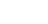 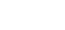 Введение	 											    4Глава I. Взаимосвязь французских топонимов и катойконимов			    6Выводы к главе «Взаимосвязь французских топонимов и катойконимов»	  19Глава II Основные способы образования катойконимов во французском языке													  23	2.1 Специфика образования катойконимов французских департаментов 23      	2.2 Образование катойконимов французских коммун				  30		2.2.1 Специфика катойконимов коммун региона Бургундия – Франш-Конте   										  322.2.2 Специфика катойконимов коммун региона Новая Аквитания											     	  35	2.2.3 Специфика катойконимов коммун региона Нормандия	  38		2.2.4 Специфика катойконимов коммун региона Гранд-Эст		  40		2.2.5 Специфика катойконимов коммун региона Окситания	  42		2.2.6 Специфика катойконимов коммун региона О-де-Франс	  43	2.2.7 Специфика катойконимов коммун региона Овернь – Рона – Альпы 											  45		2.2.8 Специфика катойконимов коммун региона Бретань		  48		2.2.9 Специфика катойконимов коммун региона Центр – Долина Луары	  											  50		2.2.10 Специфика катойконимов коммун региона Корсика		  52		2.2.11 Специфика катойконимов коммун региона Иль-де-Франс	  53		2.2.12 Специфика катойконимов коммун региона Пеи-де-ла-Луар 55                                               2.2.13 Специфика катойконимов коммун региона Прованс – Альпы – Лазурный Берег									  56	2.3 Катойконимы, не образованные с помощью суффиксов			  57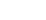 	2.4 Катойконимы новых коммун							  60Выводы к главе «Основные способы образования катойконимов во французском языке»										  62Заключение											  64Список литературы										  68 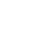 ВведениеДанная выпускная квалификационная работа посвящена теме образования французских катойконимов – названий жителей различных административных единиц Франции. Актуальность этой темы обусловлена французским законодательством, в частности законом о реформе территориальных сообществ, принятым 12 декабря 2010 года в ходе реформы местного самоуправления, инициированной президентом Николя Саркози. Этот закон юридически закрепил статус «новых коммун» – коммун, появившихся путем слияния нескольких прежних коммун. Новые коммуны появляются во Франции каждый год (в январе 2023 года было создано 8 новых коммун; в целом во Франции насчитывается 792 новые коммуны). С появлением новых административных единиц территориального деления возникает потребность и в новых названиях для их жителей, ведь названия самих новых коммун не всегда соответствуют названиям старых коммун, вошедших в их состав. Именно поэтому так важно понимать, какие тенденции существуют в формировании новых катойконимов, как со временем менялось образование названий жителей городов Франции, какова специфика образования катойконимов коммун тех или иных регионов и департаментов.Объектом этого исследования являются такие ономастические единицы, как катойконимы. В качестве единицы исследования в этой работе берутся все существующие формы катойконима (формы мужского и женского рода в единственном и множественном числе; если катойконим является словом обоюдного рода, то за единицу берутся формы единственного и множественного числа этого катойконима). Предметом исследования являются способы образования этих единиц, а также частотность использования отдельных способов. Таким образом, можно утверждать, что данное исследование находится на стыке двух разделов языкознания – ономастики и словообразования. В качестве проблематики исследования выступает рассмотрение разнообразия способов образования французских катойконимов, не всегда очевидных даже носителям языка, и сопоставление наиболее популярных способов образования катойконимов до реформы территориальных сообществ 2010 года и после неё, с целью выявления существующих тенденций в процессе образования названий жителей городов Франции.Предполагается, что наиболее продуктивным способом образования катойконимов французских коммун является суффиксальный способ, а наиболее продуктивными суффиксами - -ois/-oises, -iens/-iennes, -ais/-aises. Если в ходе исследования окажется, что эта гипотеза верна, то также предстоит выяснить процентное соотношение использования этих суффиксов в катойконимах коммун. Целью работы является рассмотрение способов и особенностей образования французских катойконимов. В ходе работы были поставлены следующие задачи: 1)	Узнать, с помощью каких средств от французских топонимов образуются катойконимы коммун и департаментов Франции2)	Выявить наиболее частотные способы образования катойконимов во французском языке3)	Проследить, какие тенденции образования названий жителей коммун существуют в отдельных регионах Франции4)	Узнать, какие тенденции образования названий жителей новых коммун существуют в современном французском языкеВ качестве методов научного исследования в этой работе были использованы: метод случайного выбора при отборе языкового материала для анализа, дескриптивный метод с использованием техник наблюдения и обобщения.Глава I. Взаимосвязь французских топонимов и катойконимовКлючевым для этой выпускной квалификационной работы является понятие «катойконим». Этот термин используется для обозначения любых названий жителей определенной местности, будь это страна, регион, город или любая другая территориальная единица. Параллельно с термином «катойконим» можно встретить синонимичный ему термин «демоним», происходящий от древнегреческих слов δῆμος — «народ» и ὄνυμα — «имя, название». Однако во французском языке более распространен термин «gentilé», восходящий к латинскому существительному gentilis, обозначающему «принадлежащий к одному и тому же роду».Катойконимы присущи всем существующим языкам и являются важнейшим лексическим пластом, так как они используются в средствах массовой информации, художественной литературе и разговорной речи. Также стоит отметить, что катойконимы важны с социологической точки зрения, ведь они обозначают группу людей, проживающих на той или иной территории, а значит они служат для создания идентичности этих групп. Стоит также упомянуть существование неформальных катойконимов, использующихся преимущественно в разговорной речи и иногда имеющих пейоративный оттенок (например, среди таких катойконимов можно отметить Okie (житель штата Оклахома) или Canuck (житель Канады)).Не менее важным понятием для этой работы является понятие «топоним», ведь оно тесно связано с понятием «катойконим». Топонимы представляют собой названия любых природных или созданных человеком географических объектов. Среди топонимов можно выделить огромное количество классов в соответствии с тем, какой тип географических объектов они обозначают (так, гидронимы обозначают водные объекты, дромонимы – пути сообщения, а спелеонимы – природные подземные образования). Для этой работы наиболее важными классами топонимов являются хоронимы (названия любых территорий – природно-ландшафтных областей, административных единиц, исторических областей и т.д.) и ойконимы (названия населенных пунктов). Эти топонимы имеют значение для данной работы потому, что именно на их основе будут строиться соответствующие им катойконимы.Среди топонимов можно также выделить агиотопонимы – топонимы, образованные от имен святых (агиоантропонимов), имен божеств (теонимов) или названий церковных праздников (агиохронотопонимов). Французские атойконимы населенных пунктов, в названиях которых присутствуют имена святых, могут быть образованы как от латинских вариантов этих имен, так и от их французских вариантов. Также стоит упомянуть составные топонимы – топонимы, представляющие собой словосочетания, состоящие из двух или более частей. И агиотопонимы, и составные топонимы широко представлены на территории Франции.Говоря о топонимах, стоит упомянуть существование таких терминов как «эндоним» и «экзоним». Эндонимами (от древнегреческого έ̓νδον «внутри, дома» и ὄνυμα «имя») являются названия географических объектов, принятых местным населением. Им противоположны экзонимы (от древнегреческого ἔξω «вне» и греч. ὄνομα «имя»), являющиеся названиями географических объектов, использующимися внешними сообществами. Так, для Германии эндонимом будет Deutschland, а одним из экзонимов можно будет считать, например, французское Allemagne.С катойконимами также связаны этнонимы (от древнегреческого έθνος «племя, народ» и ὄνυμα «имя») – названия этнических общностей, например, народов, племен и т.д. Как и в случае с топонимами, для этнонимов существуют термины «эндоэтноним» (обозначают самоназвания этнических общностей) и «экзоэтноним» (обозначают названия этнических общностей, используемые внешними сообществами). Этнонимы, как и топонимы, могут служить основой для образования катойконимов. От этнонимов также могут образовываться топонимы, на основе которых впоследствии будут образованы катойконимы.При изучении французских катойконимов и топонимов необходимо знать историю французского языка и иметь представление о процессах, протекавших в ходе его развития. Важными фонетическими процессами в истории французского языка являются процесс вокализации и процесс появления протетических гласных. Процесс вокализации предполагает переход велярного l в гласный u перед согласной (так, из латинского malva с помощью вокализации получилось французское mauve). Вокализация протекала во французском языке в конце X и XI веках, в результате этого процесса в языке появились дифтонги au, eu, ou и трифтонги eau, ieu, ueu. Протеза предполагает развитие дополнительного гласного или согласного звука в начале слова (стоит упомянуть, что для французского языка более характерны протетические гласные, чем согласные). Примером появления протетического гласного можно считать трансформацию латинского spiritus во французское существительное esprit.Оба эти процесса сыграли большую роль в развитии французского языка, в том числе и его топонимов. Например, город Обервилье (Aubervilliers) в середине XI века назывался Albertivillare. Если сравнить два этих топонима, то можно увидеть результаты процесса вокализации. Также при сравнении топонима Эпиналь (Épinal) и его латинского варианта Spinalium можно констатировать появление эпентетического гласного e.Французская топонимика являлась и продолжает являются предметом, интересующим многих лингвистов. Один из самых знаменитых французских топонимистов, Эрнест Негр (1907 – 2000), провел монументальное исследование названий населенных пунктов Франции, результаты которого вошли в его книгу «Общая топонимика Франции» («Toponymie générale de la France»). Она была издана в трех томах в 1990 – 1998 годах. В своем труде Негр классифицирует топонимы Франции в соответствии с их происхождением: отдельные части его книги посвящены топонимам кельтского происхождения, романским топонимам, топонимам, пришедших во французский язык из тех или иных региональных языков Франции.Еще один важный труд, посвященный топонимике Франции, «Les noms des lieux», впервые изданный в 1945 году, был создан французским лингвистом Шарлем Ростеном (1904 – 1999). Ростен также является автором нескольких работ, в которых исследуется топонимика Прованса.Изучением катойконимов занимался французский историк и архивист Люсьен Мерле (1827 – 1898). Его труд, посвященный названиям жителей населенных пунктов Франции, «Dictionnaire des noms vulgaires des habitants de diverses localités de la France», был издан в 1884 году.Среди более современных лингвистов, занимающихся изучением французских катойконимов, следует выделить Сали Акина, преподавателя Руанского университета и исследователя, специализирующегося на социолингвистике. В его статье, «Comment dériver un gentilé à partir d'un toponyme? Les potentialités signifiantes de Seine-Maritime», опубликованной в 2006 году, представлены результаты исследования различных катойконимов департамента Приморская Сена, предложенных его жителями в ходе публичного опроса, проведенного в 2005 году с целью выбора официального катойконима департамента.Исследованием топонимов и катойконимов Франции также занимался великий французский лингвист, Альбер Доза (1877 – 1955). Названиям жителей коммун Франции посвящена его статья «Les suffixes des noms d’habitants en français», появившаяся в Международном журнале ономастики (Revue internationale d'onomastique) в 1951 году. В этой статье Доза рассматривает французские катойконимы с точки зрения лингвистической географии, а также отмечает влияние региональных языков Франции (в частности, окситанского) на названия жителей французских коммун. В свое статье Альбер Доза отмечает несколько интересных особенностей образования катойконимов коммун Франции. Одна из них – необоснованное этимологией использование латинских корней в названиях жителей французских коммун. Доза приводит в пример катойконим коммуны Фонтенбло (Fontainebleau), Bellifontains/Bellifontaines, отсылающий к народной этимологии топонима Фонтенбло – «fontaine belle eau». Однако на самом деле в этом топониме отсутствует народнолатинский элемент bellus, и, согласно реальной этимологии, название Фонтенбло имеет значение «fontaine de Bleaut», в котором Bleaut – французский вариант германского антропонима Блитвальд. Доза также отмечает необоснованное этимологией использование греческих корней в катойконимов французских коммун. Он приводит в пример название жителей коммуны Шарлевиль (Charleville) – Carolopolitains/Carolopolitaines. Коммуна Шарлевиль была основана в 1606 и не имеет никакой исторической связи ни с Грецией, ни с греческим языком, поэтому так примечательно появление греческого корня в катойкониме этой коммуны. Доза объясняет это явление стремлением небольших коммун приблизить свои катойконимы к катойконимам крупных и более старых коммун, так как жители этих коммун, зная об этимологии топонимов своих населенных пунктов, предпочитают псевдолатинские и псевдогреческие катойконимы. Латинские корни также встречаются в некоторых окказиональных авторских катойконимах. Самый яркий пример таких катойконимов – Vicaldiens/Vicaldiennes, название жителей города Виши (Vichy), созданное и использовавшееся французским писателем и поэтом Валери Ларбо (1881 – 1957). Согласно Ларбо, топоним Виши происходил от латинского aquae calidae («горячие воды»), что соотносится с географическими особенностями коммуны, знаменитой своими горячими источниками. Однако эту этимологию нельзя назвать достоверной. По результатам исследования Альбера Доза и его соавтора и специалиста по французской топонимике Шарля Ростена, представленным в их работе «Dictionnaire étymologique des noms de lieux en France», топоним Виши скорее всего пришел во французский язык из окситанского, а окситанский вариант этого топонима, Vichèi, вероятнее всего происходит от латинского антропонима Vippius, к которому был добавлен галльский суффикс -acum, использовавшийся для обозначения собственности, земельных владений.Доза также поясняет появление во французском языке некоторых редких для образования катойконимов суффиксов. Суффикс -asque, характерный для древнелигурского языка, существовавшего на границе современных Италии и Франции, встречается в некоторых катойконимах коммун департамента Приморские Альпы, располагающегося на границе с Италией. Этот суффикс также можно встретить во французских катойконимах некоторых итальянских городов (например, жителей города Бергамо во Франции называют Bergamasques), а также во французском названии жителей княжества Монако – Monegasques (стоит отметить, что княжество Монако тоже располагается рядом с границей Франции и Италии). Доза отмечает окситанское происхождение суффикса -aire, иногда использующегося для образования катойконимов французских коммун (наиболее продуктивным он является в департаментах Пюи-де-Дом и Луара). Согласно его исследованиям, этот суффикс восходит к латинскому суффиксу -ator, использовавшемуся для образования профессий. Когда этот суффикс перенял окситанский язык (конкретно, его северные диалекты), его значение расширилось. Поэтому не удивительно, что суффикс -aire особенно продуктивен именно в департаментах Пюи-де-Дом и Луара, ведь северные диалекты окситанского языка распространены в этих департаментах.В статье Альбера Доза также объяснятся происхождение более продуктивных суффиксов французских катойконимов. Согласно результатам его исследований, суффиксы -ois/-oises и -ais/-aises восходят к одному и тому же латинскому суффиксу -ensis, использовавшемуся для создания катойконимов в латыни. Лингвист также отмечает, что суффиксы -ais/-aises чаще используются на территории, где были распространены языки oïl, и на западе Франции, в то время как пара -ois/-oises, появившаяся позже, используется для образования коммун спорадически на всей территории страны, и выделить местность, где концентрация катойконимов коммун с суффиксами -ois/-oises по-настоящему представляет интерес, сложно. Доза также приходит к выводу, что суффиксы -ois/-oises в целом более продуктивны для образования французских катойконимов.Согласно результатам исследования Доза, суффиксы -ains/-aines, -ens/-ennes и -iens/-iennes восходят к латинскому суффиксу -anus, использовавшемуся для обозначения происхождения. Суффиксы -ains/-aines спорадически встречаются на севере Франции и часто используются для образования катойконимов, в основе которых есть греческий корень -polis (например, Théopolitains/Théopolitaines). Доза отмечает популярность пары -iens/-iennes, конкурирующую с популярностью суффиксов -ois/-oises, а также упоминает, что в некоторых случаях использование суффиксов -ois/-oises и -iens/-iennes может нести смыслоразличительную функцию (лингвист приводит в пример названия жителей государства Алжир, Algériens/Algériennes, и жителей города Алжир, Algérois/Algéroises). Доза также отмечает, что суффиксы -iens/-iennes часто используются для образования катойконимов, основа которых восходит к латыни (например, с помощью этих суффиксов образовано название жителей коммуны Каор (Cahors), Cadurciens/Cadurciennes, где за основу взято латинское название Каора – Cadurcum). Использование латинских корней в катойконимах также иногда может нести смыслоразличительную функцию. Так, катойконим города Пуатье, Pictaviens/Pictaviennes, восходящий к его латинскому названию Pictavis, был выбран для того, чтобы не путать жителей провинции Пуату (Poitou), Poitevins/Poitevines, с жителями ее главного города, Пуатье (Poitiers).Суффиксs -ins/-ines произошли от латинского суффикса -inus, использовавшегося для обозначения происхождения. Доза отмечает, что эта пара суффиксов не очень продуктивна для образования катойконимов коммун, но довольно часто встречается в катойконимах французских провинций (например, Angevins/Angevines, Périgourdins/Périgourdines). Доза также приводит примеры некоторых катойконимов, использующихся как для обозначения жителей провинции, так и для обозначения жителей ее главного города. Так, катойконим Tourangeaux/Tourangelles используется как для обозначения жителей Турень (Touraine), так и для обозначения жителей Тура (Tours), главного города этой провинции. В качестве более современного примера можно привести катойконим Nivernais/Nivernaises, обозначающий жителей департамента Ньевр (Nièvre), а также жителей его административного центра – города Невер (Nevers).Суффиксы -ons/-onnes восходят к латинскому суффиксу -o/-onis, использовавшемуся для образования одушевленных существительных. Доза отмечает, что для образования катойконимов суффиксы -ons/-onnes используются реже, чем раньше, однако они сохранились в фамилиях, восходящих к названиям городов. Например, суффикс -on можно встретить в фамилии Dorangeon, образованной от топонима Доранж (Doranges), или в фамилии Venson, восходящей к топониму Ванс (Vence). Доза также обращает внимание на то, что суффикс -ou, использующийся для образования катойконимов некоторых коммун, является диалектной формой суффикса -on.Суффиксы -ards/-ardes, как отмечает Доза, не всегда имели пейоративный оттенок, поэтому их можно встретить в названиях жителей некоторых французских коммун. Доза также обращает внимание на то, что, когда за суффиксами -ards/-ardes закрепилось пейоративное значение, некоторые коммуны, катойконимы которых были образованы с помощью суффиксов -ards/-ardes, выбрали новые катойконимы. Так, жители Ниццы (Nice), ранее называвшиеся Niçards/Niçardes, стали называться Niçois/Niçoises.Доза также обращает внимание на редкий суффикс -ots/-otes (и его вариант -ots/-ottes). Как и суффикс -on, суффикс -ot сохранился в некоторых фамилиях, образованных от топонимов. В пример можно привести фамилию Queudot, образованную от названия города Кед (Queudes). То же самое можно наблюдать с суффиксом -ier, редко использующимся для образования катойконимов. Он сохранился в фамилии Bareiller (восходит к названию коммуны Барей (Bareilles), находящейся в департаменте Верхние Пиренеи).Редкий суффикс -el, восходящий к латинскому -ellus, использовавшемуся для создания уменьшительных форм слов, сохранился практически исключительно в фамилиях, образованных от названий городов. Фамилия Vermandel была образована с помощью добавления суффикса -el к топониму Верман (Vermand). Фамилия Villatel была образован тем же способом от названия коммуны Виллат (Villate), располагающейся в департаменте Верхняя Гаронна. Альбер Доза также отмечает, что суффиксы -eaux/-elles также восходят к латинскому суффиксу -ellus и являются вариантами суффикса -el. Пара -eaux/-elles в современном французском языке является более продуктивной, с ее помощью образованы катойконимы городов Тур (Tourangeaux/Tourangelles) и Ле-Ман (Manceaux/Mancelles).Суффиксы -auds/-audes, имеющие франкское происхождение, спорадически встречаются в катойконимах коммун Франции. Доза отмечает, что суффикс -aud можно видеть особенно часто в лимузенских фамилиях.Редкие для образований катойконимов суффиксы -ants/-antes являются искажением суффиксов -ans/-anes, восходящих к латинскому -anus, суффиксу, использовавшемуся для обозначения принадлежности, происхождения. От этого же латинского суффикса происходят и французские -ains/-aines, -ens/-ennes и -iens/-iennes. Доза также описывает некоторые трудности, связанные с образованием катойконимов французских коммун. В особенности он обращает внимание на образование названий жителей коммун, чьи топонимы заканчиваются на -y (например, Анси (Annecy), Нанси (Nancy), и т.д.). Доза отмечает, что, как правило, названия жителей от таких топонимов образуются с помощью суффиксов -iens/-iennes (например, так образован катойконим коммуны Анси – Anneciens/Anneciennes). В некоторых катойконимах -y, присутствующее в топониме, заменяется на -é (например, так произошло в названии жителей коммуны Нанси – Nancéens/Nancéennes). Также существуют катойконимы, в которых перед суффиксами появляется согласный c. Это происходит потому, что латинские названия топонимов, от которых образованы эти катойконимы, заканчиваются на -iacus. Так, жителей коммуны Кламси (Clamecy), расположенной в департаменте Ньевр, называют Clamecycois/Clamecycoises; согласный c появляется перед суффиксами -ois/-oises в этом катойкониме потому, что латинское название коммуны Кламси, Clamiciacus, заканчивается на -iacus. Доза также обращает внимание на то, что в катойконимов некоторых коммун, названия которых заканчиваются на -ay, между основой и суффиксом появляется согласный s (например, жителей коммуны Фонтене (Fontenay), расположенной в департаменте Манш, называют Fontenaisiens/Fontenaisiennes, а жителей коммуны Фоламбре (Folembray) из департамента Эна – Folembraysiens/Folembraysiennes).Особый интерес для данной работы представляют новые коммуны Франции и названия их жителей. Новые коммуны – это коммуны, образованные путем слияния нескольких существовавших ранее коммун. Этот статус был учрежден статьей 21 закона № 2010-1563, принятого 16 декабря 2010 года в ходе административной реформы, начатой президентом Николя Саркози в 2008 году. После принятия этого закона началось создание новых коммун, однако создание таких коммун не было распространенной практикой (например, в 2012 году было создано всего лишь две новые коммуны, в 2013 – одиннадцать, а в 2014 году не было создано ни одной новой коммуны). Поэтому 16 марта 2015 года был принят закон № 2015-292, «Loi relative à l'amélioration du régime de la commune nouvelle» («Закон об улучшении устройства новых коммун»), согласно которому создание новых коммун должно было финансово стимулироваться. После принятия этого закона создание новых коммун стало вестись более активно, и в 2016 году появилось 325 новых коммун, почти в десять раз больше, чем за 2012, 2013 и 2014 года вместе взятые. За последние пять лет, с 2019 года по 2023 год, во Франции было создано 257 новых коммун, 238 из них появились в 2019 году. Начиная с 2021, число новых коммун, созданных за тот или иной год, не превышает десяти (в 2021 году были созданы только две такие коммуны, в 2022 – девять, а в 2023 – восемь). Топонимика новых коммун представляет большой исследовательский интерес. 18 апреля 2017 года Национальная комиссия по топонимике издала циркуляр, посвященный правилам наименования новых коммун, и отправила его муниципальным советам, ответственным за выбор названий новых коммун, и префектам, ответственным за одобрение этих названий. В циркуляре напоминалось о правилах написания топонимов, отдельное внимание уделялось дефисам, прописным буквам и диакритическим знакам. Этот циркуляр также рекомендовал в качестве названий для новых коммун использовать названия входящих в нее ранее существовавших коммун.Фредерик Жиро, преподаватель Женевского университета, специализирующийся на политической географии и территориальном развитии, в своей статье «Pour une théorie de la nomination des communes nouvelles» ссылается на исследование топонимов новых коммун, проведенное Сильви Лежён и Мишелем Тамином в 2018 году. Согласно результатам этого исследования, большое число названий новых коммун отсылает к краю, в котором эти коммуны располагаются, к элементам окружающего ландшафта или к прежним коммунам, существовавшим на той же территории. Исследование Лежён и Тамина также показывает, что предлоги en, au, de, sur и артикли les и lès широко представлены в названиях новых коммун. К тому же предлог en, за которым следует название края или провинции, встречался менее чем в двух процентах названий объединенных коммун, однако в новых коммунах он встречается почти в семи процентах названий (а если включать предлоги au и sur, то количество названий новых коммун, отсылающих к территориальным единицам и географическим объектам, составляет 15% от всех названий новых коммун). Также наблюдается тенденция к включению гидронимов и регионимов в названия новых коммун. Кроме этого, стоит отметить, что в названиях новых коммун часто встречаются отсылки на долину, например, через элементы val, vallée или vallon. Согласно исследованиям Лежён и Тамина, 11% названий новых коммун (85 названий из 810 исследованных) содержат элемент, отсылающий к долине, в то время как всего лишь 10 названий изначальных коммун отсылали к расположению в долине или рядом с ней (стоит отметить, что пять из этих десяти названий были названиями коммун, созданными путем слияния). Названия некоторых новых коммун намеренно не повторяют названия их изначальных коммун, чтобы не преувеличивать значимость той коммуны, чье название было выбрано в качестве топонима новой коммуны. В таких случаях для новой коммуны выбирается нейтральное имя, избегающее упоминание прежде существующих населенных пунктов (так, коммуне, полученной путем слияния коммун Saint-Christol и Vérargues, было дано название Entre-Vignes, а коммуну, полученную путем слияния коммун Clemencey и Quemigny-Poisot, назвали Valforêt). Стоит отметить, что в таких случаях при выборе топонима новой коммуны предпочтение отдается тем топонимам, в которых есть отсылки на природное окружение и ландшафтные особенности коммуны, так как они воспринимаются более нейтрально, чем указание на ранее существовавшие населенные пункты. Так, можно встретить несколько названий новых коммун строящихся по следующим схемам: Val-en- … ; Monts-du- … ; Terres-de- ….Тем не менее, в последнее время можно наблюдать и обратную тенденцию, особенно среди новых коммун, которые были перегруппированы и переименованы. В 2016 году путем сияния коммун Plémet и La Ferrière была образована новая коммуна Les Moulins. В 2017 году местное самоуправление приняло решение переименовать ее, и коммуна сменила имя с нейтрального Les Moulins на Plémet, название одной из коммун, образовавших ту, что существует сейчас. В 2021 году новая коммуна Le Hom сменила свое название на Thury-Harcourt-le-Hom, включающее в себя название одной из изначальных коммун – Thury-Harcourt.Одной из главных проблем при выборе названий для новых коммун является проблема утраты культурного и исторического наследия, а также разрушение местной идентичности. В частности, это касается наследия, связанного с местными языками, религией и историей. Так, сохранение лингвистического наследия в топонимах новых коммун имеет большую значимость для жителей Бретани, для которых важно сохранение бретонского языка. Также стоит упомянуть, что топонимы, в которых фигурирует упоминание святых или религиозных структур и символов (église, croix, chapelle, abbaye), появляются все реже и реже, и при наименовании новых коммун чаще выбираются те названия, в которых нет отсылок на религию. Понимание правил, согласно которым выбираются названия новых коммун Франции, а также тенденций, существующих при выборе этих топонимов, помогает при исследовании катойконимов новых коммун, так как топонимы и катойконимы неразрывно связаны друг с другом.Выводы к главе «Взаимосвязь французских топонимов и катойконимов»Катойконимы, или названия жителей, являются важным лексическим пластом как французского, так и любого другого языка. Они используются в средствах массовой информации и разговорной речи и помогают создать групповую идентичность жителей той или иной территории.Названия географических объектов, топонимы, также являются важным лексическим пластом в любом языке. Среди топонимов можно выделить большое количество классов, в зависимости от того, какой тип географических объектов они обозначают. Также можно говорить о таких понятиях, как «эндонимы» (названия того или иного географического объекта, использующиеся местным населением) и «экзонимы» (названия географических объектов, использующиеся внешними сообществами). Катойконимы неразрывно связаны с топонимами, так как именно от названий населенных пунктов образуются названия их жителей. Отдельно стоит отметить агиотопонимы (топонимы, образованные от имен святых, имен божеств и названий религиозных праздников) и составные топонимы (топонимы, представляющие собой словосочетания, состоящие из двух или более частей). Этнонимы являются названиями этнических общностей (народов, племен и т.д.). Как и в случае с топонимами, среди этнонимов можно выделить эндоэтнонимы (самоназвания этнических общностей) и экзоэтнонимы (названия этнических общностей, использующиеся внешними сообществами).Изучая топонимы и катойконимы Франции, важно знать историю французского языка и такие фонетические изменения, как вокализация и появление протетических гласных, протекавшие по мере его развития. Некоторые изменения во французском языке можно пронаблюдать, сравнив некоторые катойконимы и соответствующие им топонимы.Французская топонимика представляет большой интерес для исследователей. Ей занимались такие лингвисты, как Эрнест Негр (1907 – 2000), автор труда «Toponymie générale de la France», изданного в трех томах, и Шарль Ростен (1904 – 1999), автор труда «Les noms des lieux». Французские катойконимы менее изучены, чем французские топонимы, но они также представляют большой исследовательский интерес. Названия жителей населенных пунктов франции изучали такие ученые, как Люсьен Мерле (1827 – 1898), создавший словарь французских катойконимов, «Dictionnaire des noms vulgaires des habitants de diverses localités de la France», и Сали Акин, преподаватель Руанского университета, исследовавший катойконимы департамента Приморская Сена, предложенные его жителями, в своей статье «Comment dériver un gentilé à partir d'un toponyme? Les potentialités signifiantes de Seine-Maritime».Одним из самых знаменитых исследователей французских катойконимов является лингвист Альбер Доза (1877 – 1955). Свои наблюдения по поводу названий жителей населенных пунктов Франции Доза изложил в статье «Les suffixes des noms d’habitants en français», опубликованной в Международном журнале ономастики в 1951 году. В этой статье Доза отмечает несколько особенностей образования катойконимов французских коммун, например, необоснованное использование латинских и греческих корней. Доза также обращает внимание на словообразующие суффиксы пришедшие во французский язык из других языков (в частности, в статье упоминаются суффикс -asque, пришедший из древнелигурского языка, и суффикс -aire, имеющий латинское происхождение, но вошедший во французский язык через окситанский). Доза также приводит этимологию наиболее продуктивных для образования катойконимов суффиксов, -ais/-aises и -ois/-oises, а также объясняет их географическую распространенность. Лингвист отмечает, что многие суффиксы, использующиеся для образования названий жителей французских коммун, восходят к одним и тем же латинским суффиксам (например, суффиксы -ains/-aines, -ens/-ennes, -iens/-iennes, -ans/-anes и -ants/-antes восходят к одному и тому же латинскому суффиксу -anus). Доза также обращает внимание на то, что в некоторых случаях суффиксы катойконимов могут нести смыслоразличительную функцию (например, в случае катойконимов Algériens/Algériennes, названия жителей государства Алжир, и Algérois/Algéroises, названия жителей города Алжир), однако отмечает и обратные случаи, где один и тот же катойконим используется как для обозначения жителей провинции, так и для обозначения жителей ее главного города (так, Tourangeaux/Tourangelles используется для обозначения жителей провинции Турень и жителей города Тур, главного города этой провинции). В своей статье Доза также приводит примеры суффиксов, редко использующихся для образования названий жителей коммун Франции, однако сохранившихся в некоторых французских фамилиях (среди таких суффиксов можно отметить -el, -on, -ier, -ot). Кроме того, Альбер Доза пишет, что суффикс -ard не всегда имел во французском языке пейоративный оттенок и иногда использовался для образования катойконимов. Также лингвист отмечает, что катойконимы, в основах которых есть греческий корень -polis, чаще всего образуются с помощью суффиксов -ains/-aines, а при образовании катойконимов коммун, чьи названия заканчиваются на -y, чаще всего используются суффиксы -iens/-iennes. В некоторых названиях жителей коммун между основой и суффиксов появляется согласная c, присутствующая в изначальных латинских названиях этих коммун (например, так произошло в катойкониме Clamecycois/Clamecycoises, названии жителей коммуны Кламси). Особый интерес для исследователей представляют катойконимы новых коммун. Новые коммуны – коммуны, образованные слиянием нескольких ранее существовавших коммун. Этот статус был законодательно учрежден в 2010 году в ходе административной реформы, проводимой президентом Николя Саркози, однако наиболее усиленно новые коммуны стали создаваться начиная с 2015 года, когда был принят закон, предполагающий финансовое стимулирование этой деятельности. Большинство названий новых коммун являются составными топонимами, многие из них отсылают к географическим особенностям коммуны (особенно часто катойконимы новых коммун отсылают к долинам и водоемам) или к краю, в котором она находится. Также стоит отметить, что названия новых коммун реже отсылают к религии, чем названия уже существующих коммун. Иногда для новой коммуны выбирается нейтральное название, не повторяющее названия ни одной из изначальных коммун, однако в некоторых случаях переименования новых коммун можно наблюдать и обратную тенденцию. В целом, при выборе названий новых коммун остро встает вопрос об утрате исторического и культурного наследия, тесно связанного с лингвистическими особенностями той или иной местности, религией и историей.Глава II. Основные способы образования катойконимов во французском языке2.1 Специфика образования катойконимов французских департаментовДепартаменты являются крупными административно-территориальными единицами Французской республики, вторыми по величине после регионов. На данный момент во Франции насчитывается 101 департамент (включая пять заморских). Так как французские департаменты являются важными административными единицами и охватывают обширные территории, возникает острая потребность в обозначении общностей их жителей, потребность в названии для жителей того или иного департамента, которое могло бы использоваться как органами местного самоуправления и средствами массовой информации, так и самими жителями. Именно поэтому катойконимы департаментов Франции представляют большой исследовательский интерес, ведь они должны не только быть удобными в употреблении, но и отражать идентичность и самосознание жителей того или иного департамента. Стоит упомянуть, что автором этой работы было принято решение рассматривать только катойконимы департаментов французской метрополии и не исследовать катойконимы заморских департаментов Франции.Согласно результатам исследований автора этой работы, наиболее распространенным способом образования катойконимов французских департаментов является суффиксальный способ, а самыми распространенными словообразующими суффиксами – -ois/-oises, -ais/-aises и -ien/-iennes. Департаменты, чьи катойконимы образованы с помощью суффиксов -ais/-aises, концентрируются на юго-западе и северо-востоке Франции, в то время как департаменты, чьи катойконимы образованы с помощью суффиксов -ien/-iennes, - на севере и в центре Франции. Департаменты с катойконимами, оканчивающимися на -ois/-oises, располагаются преимущественно на востоке страны. Среди наиболее редких суффиксов, образующих катойконимы департаментов, стоит отметить -ard/-arde, образующие катойконимы департаментов Савойя (Savoie) и Верхняя Савойя (Haute-Savoie), суффикс обоюдного рода -iste, от которого образован один из катойконимов департамента Ду (Doubs) – Doubistes, и редкую пару суффиксов -eaux/-elles, участвующую в образовании названия жителей департамента Эндр и Луара (Indre-et-Loire) – Tourangeaux/Tourangelles.Стоит отметить, что у некоторых департаментов нет одного устоявшегося катойконима, и для обозначения их жителей существует несколько разных терминов. Из девяноста пяти французских департаментов восемьдесят два имеют всего лишь один катойконим. Остальные тринадцать департаментов имеют несколько катойконимов, употребляющихся параллельно друг с другом.Также стоит упомянуть, что некоторые департаменты Франции получили официально обозначенные катойконимы относительно недавно. Так, жители департамента Эн (Ain), входящего в регион Овернь – Рона – Альпы, получили название только в 2018 году в результате народного голосования. Это название – Aindinois/Aindinoises – примечательно тем, что оно образовано по аналогии с Pondinois/Pondinoises, названием жителей коммуны Пон-д’Эн (Pont-d’Ain), единственной коммуны, в название которой включено название самого департамента. Катойконим коммуны Пон-д’Эн образован путем добавления суффикса -ois/-oises к названию самой коммуны. Таким образом, можно утверждать, что во внутренней форме катойконима Aindinois/Aindinoises название департамента Эн встречается дважды. Два других катойконима, участвовавших в голосовании, Initiain/Initiaine и Ainain/Ainaine, получили 20% и 5% голосов соответственно.В 2018 году официальный катойконим также получил департамент Алье (Allier), также входящий в регион Овернь – Рона – Альпы. Его жителей называют Bourbonnais/Bourbonnaises, этот катойконим образован суффиксальным способом от названия исторического герцогства Бурбон, располагавшегося на территории современного департамента Алье. Другими предлагавшимися катойконимами были Élavérins/Élavérines (образован от Elaver, латинского названия департамента) и Alliérins/Alliérines. Алье не единственный департамент, чей официальный катойконим образован от названия исторической области, располагавшейся на территории существующего сегодня департамента. Одно из названий жителей департамента Шер (Cher), Berrichons/Berrichonnes, образовано от имени исторической провинции Берри, а катойконим департамента Мен и Луара (Maine-et-Loire), Angevin/Angevine, восходит к названию бывшей провинции Анжу. Жителей департамента Дордонь (Dordogne) называют Périgourdins/Périgourdines или Périgordins/Périgordines (оба варианта используются в речи). Эти катойконимы образованы от названия исторического региона Перигор, охватывавшего территорию современного департамента Дордонь.Катойконимы некоторых департаментов восходят к рекам, протекающим на их территории. Название жителей департамента Эна (Aisne), Axonais/Axonaises, происходит от Axona, галльского названия реки Эны. Катойконим департамента Уаза (Oise), Isariens/Isariennes, восходит к латинскому названию реки Уазы – Isara. От галльского названия реки Соммы, Samara, происходит название жителей департамента Сомма (Somme) – Samariens/Samariennes. Название жителей департамента Йонна (Yonne), Icaunais/Icaunaises, восходит к долатинскому названию реки Йонны – Icauna. Особое внимание стоит обратить на катойконим департамента Иль и Вилен (Ille-et-Vilaine) – Bretilliens/Bretilliennes. Он образован путем сращения прилагательных Breton (обозначает жителей региона Бретань, в состав которого входит Иль и Вилен) и Illien (восходит к названию реки Иль).Катойконимы департаментов Эндр и Луара (Indroligériens/Indroligériennes), Луара (Ligériens/Ligériennes) и Верхняя Луара (Altiligériens/Altiligériennes) образованы от латинского названия реки Луары – Liger. То же самое можно наблюдать с катойконимами департаментов О-де-Сен (Altoséquanais/Altoséquanaises) и Сен-Сен-Дени (Séquano-Dionysiens/Séquano-Dionysiennes), образованными от Sequana, латинского названия реки Сены. Примечательно, что в катойконимах департаментов Сона и Луара (Saône-et-Loiriens/Saône-et-Loiriennes), Приморская Сена (Seinomarins/Seinomarines) и Сена и Марна (Seine-et-Marnais/Seine-et-Marnaises) латинские названия рек Луара и Сена не сохраняются.Интересно сравнить катойконимы департаментов, в названия которых входит определение Maritime, – Приморские Альпы (Alpes-Maritimes), Приморская Шаранта (Charente-Maritime) и Приморская Сена (Seine-Maritime). Жителей Приморских Альп называют Maralpins/Maralpines. Это название было получено сращением усеченного прилагательного maritime («приморский») и прилагательного alpin («альпийский»). Катойконим департамента Приморская Сена, Seinomarins/Seinomarines, образован путем сращения названия реки Сены и прилагательного marin («морской, приморский»). Катойконим департамента Приморская Шаранта Charentais-Maritime/Charentaises-Maritime образован при помощи добавления к катойкониму департамента Шаранта прилагательного maritime. Рассмотрев эти примеры, можно заключить, что наличие общего элемента в названиях департаментов не гарантирует похожесть способов образования катойконимов этих департаментов. Говоря о катойконимах департаментов, названия которых являются составными топонимами (то есть топонимами, состоящими из двух или более частей), то можно отметить, что они чаще всего с помощью присоединения суффикса, образующего катойконим, к одной из частей топонима (преимущественно к последней, но есть и катойконимы, в которых суффикс был присоединен к первой части топонима, например, Alpins de Haute-Provence/Alpines de Haute-Provence и Charentais-Maritime/Charentaises-Maritime). Однако есть катойконимы составных топонимов, образованные путем сращения частей таких топонимов (такими являются, например, название жителей департаментов Пюи-де-Дом (Puy-de-Dôme), Puydômois/Puydômoises, и Кот-д’Армор (Côtes-d'Armor), Costarmoricains/Costarmoricaines). Катойконимы департамента Кот-д’Ор (Côte-d'Or) отражают оба этих способа: Costaloriens/Costaloriennes образован путем сращения, а Côte-d'Oriens/Côte-d'Oriennes – путем добавления суффикса к одной из частей составного топонима. Также стоит добавить, что катойконимы составных топонимов нередко образуются от латинских этимонов частей этих топонимов. Так, катойконим департамента Верхняя Луара (Haute-Loire), Altiligériens/Altiligériennes, восходит к латинскому названию реки Луары, Liger, и латинскому прилагательному altus, означающему «высокий, возвышенный, верхний», а название жителей департамента Буш-дю-Рон (Bouches-du-Rhône), Bucco-Rhodaniens/ Bucco-Rhodaniennes, происходит от латинского слова bucca («щека»), этимона французского слова bouche, и латинского названия реки Роны – Rhodanus.Стоит отдельно отметить катойконимы департамента Восточные Пиренеи, так как они тесно связаны с его политической обстановкой. Несмотря на то, что Восточные Пиренеи входят в состав Французской республики, на территории этого департамента, граничащего с Испанией, широко распространен каталанский язык, а сам департамент относится к числу каталонских земель. Этим фактом можно объяснить то, что самый распространенное название жителей Восточных Пиреней – Catalans/Catalanes. Тем не менее, параллельно с ним существует катойконим Roussillonais/Roussillonaises, восходящий к названию исторической провинции Руссильон. Два этих катойконима вызывают много споров среди жителей Восточных Пиреней, так как ни один из них не представляет всех жителей департамента (Catalans/Catalanes исключает людей, не говорящих на каталанском языке, а Roussillonais/Roussillonaises – людей, живущих на территории, не входившей в провинцию Руссильон). Также существует катойконим Nord-Catalans/Nord-Catalanes, использующийся преимущественно каталонскими националистами. Он восходит к термину Северная Каталония, которым сторонники каталонского национального движения обозначают территории, соответствующие нынешнему департаменту Восточные Пиренеи, Испания уступила эти территории Франции согласно условиям Пиренейского мирного договораПохожую ситуацию можно наблюдать в департаменте Атлантические Пиренеи. Жителей восточной части этого департамента называют Béarnais/Béarnaises, по имени располагавшейся здесь исторической области Беарн. Жителей западной части Атлантических Пиреней называют Basques, так как западная часть этого департамента представляет собой северо-восточную часть Страны Басков. Сам катойконим Basques восходит к латинскому катойкониму Vascones, использовавшимся для обозначения баскского народа. В свою очередь катойконим Vascones вероятнее всего произошел от баскского эндонима euskal.Катойконимы департамента Территория Бельфор (Territoire de Belfort) также представляют интерес. В 2011 жители Территории Бельфор получили название Terrifortains/Terrifortaines по результатам народного голосования, организованного местной радиостанцией. Несмотря на то, что это голосование не проводилось органами местного самоуправления и не было официальным, катойконим Terrifortains/Terrifortaines прижился. Например, его можно встретить на сайте Совета по туризму Территории Бельфор, а также в средствах массовой информации. Однако среди самих жителей департамента Территория Бельфор более распространен катойконим Belfortains/Belfortaines, также использующийся для обозначения административного центра департамента – коммуны Бельфор. Так как это название может обозначать как жителей коммуны Бельфор, так и жителей департамента Территория Бельфор, при употреблении его в речи может возникнуть недопонимание между участниками разговора, особенно если один из них не является уроженцем Территории Бельфор. В таком случае жители департамента могут использовать более точные названия Habitants du Territoire или Habitants du Territoire de Belfort, чтобы уточнить, что они являются жителями департамента, а не коммуны Бельфор.Жителей департамента Канталь (Cantal) называют Cantaliens/Cantaliennes, однако параллельно с этим катойконимом встречается название Cantalous/Cantaloues, использующееся более фамильярно. Когда катойконим Cantalous/Cantaloues вошел в употребление неизвестно, однако он уже употреблялся во второй половине девятнадцатого века, о чем свидетельствует его упоминание в статье Noms des habitants des départements et pays de la France, появившейся в январском номере журнала Le Magasin pittoresque за 1881 год. В этой статье отмечается, что жителей департамента Канталь называют Cantalous/Cantaloues в насмешку. Можно предположить, что такое название отсылает к слову cantalou (в современной орфографии – cantaloup), обозначающему сорт дыни. Слово cantalou в девятнадцатом веке часто использовалось в сатирических произведениях, поэтому оно скорее всего воспринималось как насмешливое. Поскольку это слово было созвучно с названием департамента Канталь, его стали использовать, чтобы шутливо обозначать его жителей.Для обозначения жителей департамента Атлантическая Луара используются термины Ligériens/Ligériennes (образован суффиксальным способом от латинского названия реки Луары – Liger; характерен для всех жителей региона Пеи-де-ла-Луар, но уже используется в качестве официального катойконима департамента Луара), Nantais/Nantaises (образован суффиксальным способом от названия административного центра Атлантической Луары – города Нант) и Mariligériens/Mariligériennes (используется реже первых двух вариантов, образовано путем сращения уже существующего катойконима Ligérien/Ligérienne и усеченного прилагательного maritime («приморский»)). 2.2 Образование катойконимов французских коммунИсследовательский интерес представляют и катойконимы французских коммун, имеющие свои особенности. Стоит отметить, что далеко не у всех коммун во Франции есть катойконимы, и именно поэтому так важно изучать уже существующие катойконимы. Как и в случае с департаментами, автором данной работы было принято решение рассматривать только катойконимы коммун французской метрополии. Подавляющее большинство названий жителей французских коммун образованы суффиксальным способом. По результатам исследования, проведенного автором данной работы, наиболее часто использующимися суффиксом, образующим катойконимы французских коммун, являются суффиксы -ois/-oises (катойконимы, образованные с помощью этого суффикса, составляют 42% всех изученных в ходе этого исследования катойконимов). Также для образования катойконимов коммун часто используются суффиксы -ais/-aises (с помощью этих суффиксов образован 22% катойконимов, изученных автором работы) и -iens/-iennes (с помощью них образовано 17% изученных катойконимов). Таким образом, 81% процент рассматриваемых катойконимов были образованы сс помощью этих трех суффиксов. Остальные 19% составляют катойконимы, образованные с помощью других суффиксов, а также катойконимы, не образованные суффиксальным способом (процент катойконимов, образованных не суффиксальным способом, крайне мал; он составляет менее 0,3% исследованных автором работы катойконимов).Стоит отметить, что не все катойконимы французских коммун имеют две формы (одну форму мужского рода и одну форму женского рода). Около 2% изученных катойконимов коммун являются словами общего рода и имеют только одну форму. Такие термины имеют свою специфику. В их образовании участвуют суффиксы обоюдного рода, среди которых наиболее продуктивными являются -istes и -aires.В ходе исследования выяснилось, что существуют пары суффиксов, отличающиеся только удвоенной согласной в суффиксе женского рода. Среди таких пар можно выделить -ons/-onnes и -ons/-ones, -ots/-ottes и -ots/-otes, -ans/-anes и -ans/-annes, -ols/-olles и -ols/-oles. Минимальные различия есть и у пары суффиксов -encs/-enques и -encqs/-encques, использующихся для образования некоторых катойконимов коммун департамента Восточные Пиренеи. 2.2.1 Специфика катойконимов коммун региона Бургундия – Франш-КонтеВ состав региона Бургундия – Франш-Конте входят такие департаменты, как Кот-д’Ор, Ду, Юра, Ньевр, Верхняя Сона, Сона и Луара, Йонна и Территория Бельфор. Самыми продуктивными суффиксами, образующими изученные катойконимы коммун, входящих в состав этого региона, являются -ois/-oises, -iens/-iennes и -ais/-aises, среди которых лидирующую позицию занимает пара -ois/-oises, что соответствует общей тенденции. Из более редких суффиксов можно выделить пару -iers/-ières, использующуюся для образования катойконимов коммун в этом регионе чаще, чем в остальных. Особенно часто -iers/-ières используется для образования катойконимов департамента Юра.Жителей коммуны Вильдьё (Villedieu), расположенной в департаменте Кот-д’Ор, называют Deipolitains/Deipolitaines. Это название восходит к латинскому слову deus («бог») и греческому слову polis («город»). На этом примере можно наблюдать сосуществование в одном катойкониме корней, происходящих из двух разных языков. Также по этому сочетанию можно понять, что этот катойконим появился не в античную эпоху, а относительно недавно. К латинскому корню восходит и другой катойконим коммуны департамента Кот-д’Ор – Patriniens/Patriniennes. Это катойконим коммуны Перриньи-ле-Дижон (Perrigny-lès-Dijon), чье латинское название, Patriniacum, послужило основой для названия ее жителей.На примере различий между некоторыми катойконимами и соответствующими им топонимами можно пронаблюдать за процессами, протекавшими в ходе развития французского языка, и даже таким образом предположить, когда примерно появился тот или иной катойконим. Так, на примере топонима Вудене (Voudenay) и относящегося к нему катойконима Vuldonais/Vuldonaises можно пронаблюдать процесс вокализации, перехода велярного l в гласный u перед согласным. Катойконим Vuldonais/Vuldonaises сохранил свою старофранцузскую основу, в то время как топоним Voudenay, употреблявшийся в речи чаще, чем его катойконим, отразил процесс вокализации. Так как этот процесс датируется концом X – XI веком, можно предположить, что катойконим Vuldonais/Vuldonaises появился раньше конца X века. Таким же образом, сравнив топоним Эталант (Étalante) и соответствующий ему катойконим Stalentais/Stalentaises, можно увидеть появление протетического гласного e. Этимология некоторых катойконимов этого региона до сих пор не ясна. Например, трудно определить, к чему восходит название жителей коммуны Сен-Жан-де-Бёф (Saint-Jean-de-Boeuf) из департамента Кот-д’Ор – Beurets. Также трудно понять логику, стоящую за катойконимом Tiercelets, названием жителей коммуны Ле Гранжет (Les Grangettes), расположенной в департаменте Ду. Катойконим коммуны Мутье-От-Пьер (Mouthier-Haute-Pierre), Guilloux/Guillouses, примечателен не только неясностью своей этимологии и отсутствием связи между ним и его топонимом, но и тем, что он образован с помощью редкого для катойконимов суффикса -oux/ouses.Четыре соседствующие друг с другом коммуны департамента Юра, Ла Латет (La Latette), Арзюр-Арзюрет (Arsure-Arsurette), Фраро (Fraroz) и Серньебо (Cerniébaud), имеют один и тот же катойконим – Barochers/Barochères. Доподлинно неизвестно, чем именно объединены эти четыре коммуны; также трудно определить этимологию самого катойконима, происходящего от названия Baroche. Существует предположение, что это название восходит к слову из романского патуа, означавшего «церковный приход», однако нельзя с точностью утверждать, что это предположение верно.Название жителей коммуны Монтегю (Montaigu), Montacutains/Montacutaines, восходит к латинским словам mons, montis («гора») и acutus («острый, заостренный»). Эти же латинские слова лежат в основе французской фамилии Montagu, вероятно дававшейся людям, жившим у подножия крутой горы. Катойконим коммуны Фондреман (Fondremand), Romanifontains/Romanifontaines, образован от латинских fons, fontis («источник») и Romana, женской формы прилагательного Romanus, от которого произошло название реки, протекающей через Фондреман, – Ромен. Таким образом, катойконим коммуны Фондреман департамента Верхняя Сона указывает на то, что именно в этом месте берет свое начало река Ромен.Название жителей коммуны Ормуа (Ormoy), расположенной в департаменте Йонна, Olmédois/Olmédoises, тоже помогает проследить процесс, сыгравший роль в развитии французского языка. Название коммуны восходит к старофранцузскому слову orme («вяз»), которое в свою очередь восходит к латинскому ulmus. Для того, чтобы из ulmus получилось orme, должен пройти процесс ротацизма. Таким образом, можно утверждать, что в катойкониме Olmédois/Olmédoises сохранилась промежуточная форма между латинским ulmus и старофранцузским orme.2.2.2 Специфика катойконимов коммун региона Новая АквитанияВ состав региона Новая Аквитания входят департаменты Шаранта, Приморская Шаранта, Коррез, Крёз, Дордонь, Жиронда, Ланды, Ло и Гаронна, Атлантические Пиренеи, Дё-Севр, Вьенна и Верхняя Вьенна.Согласно результатам нашего исследования, самыми продуктивными суффиксами для образований катойконимов коммун этого региона также являются -ois/-oises, -iens/-iennes и -ais/-aises, однако суффиксы -iens/-iennes используются в образовании названий жителей коммун Новой Аквитании гораздо реже, чем суффиксы -ois/-oises и -ais/-aises. Примечательно также, что в департаментах Примоская Шаранта, Жиронда и Ло и Гаронна подавляющее большинство исследованных катойконимов образованы с помощь суффиксов -ais/-aises, в то время как около 60% изученных катойокнимов департамента Дордонь образованы с помощью суффиксов -ois/-oises.Говоря о менее продуктивных суффиксах, стоит отметить редкую пару суффиксов -aux/-ales, участвующую в образовании катойконима коммуны Мезоннис (Maisonnisses) из департамента Крёз – Maisonnissaux/Maisonnissales. Еще один редкий суффикс можно встретить в некоторых катойконимах департамента Атлантические Пиренеи. Названия жителей некоторых коммун этого департамента образованы с помощью родственных суффиксов -tar, -tars и -ars/-ares, восходящих к баскскому суффиксу -ar (а также его варианту -tar), использующемуся в баскском языке для образования названий жителей определенной местности. Стоит отметить, что в баскском языке эти суффиксы являются суффиксами обоюдного рода, в то время как во французском языке от суффикса -ar была образована форма женского рода -are (эти формы можно увидеть в катойкониме коммуны Гетари (Guéthary) – Guéthariars/Guéthariares). Также интересен случай катойконима коммуны Басюсарри (Bassussarry), Basusartars. При его образовании к баскскому суффиксу -tar была добавлена французская флексия множественного числа -s. Катойконим коммуны Барбезьер (Barbezières), находящейся в департаменте Шаранта, Berbicariens/Berbicariennes, восходит к старому названию этой коммуны, Berbegeyres, которое происходит от слова berbiceria («овчарня»). Таким образом, катойконим коммуны Барбезьер отражает элемент ее истории, изучив его этимологию, можно понять, чем преимущественно занимались первые жители этой коммуны. Название коммуны Пюирео (Puyréaux) в департаменте Шаранта восходит к латинскому словосочетанию podium regalis (это словосочетание можно перевести как «королевский холм»). Эта этимология отражена в катойкониме этой коммуны – Podio-Régaliens/Podio-Régaliennes.Стоит обратить внимание на катойконимы, образованные от агиотопонимов с именем Étienne (а также его вариантов, таких как окситанский Estèphe, встречающийся в названии коммуны Сент-Эстеф (Saint-Estèphe) из департамента Дордонь). Катойконимы коммун, в названии которых фигурирует имя Étienne, чаще всего восходят к латинскому варианту этого имени – Stephanus. Так, название жителей коммуны Рулле-Сент-Эстеф (Roullet-Saint-Estèphe) из департамента Шаранта звучит как Roullet-Stéphanois/Roullet-Stéphanoises. То же самое можно наблюдать в катойконимах коммун, в названии которых присутствует имя Ouen. На средневековой латыни это имя звучало как Audoenus, что отражено в катойконимах, образованных от агиотопонимов с именем Ouen. Так, жители коммуны Сент-Уан-д’Они (Saint-Ouen-d'Aunis) из департамента Приморская Шаранта называются Audoniens/Audoniennes.Название жителей коммуны Аршинже (Archingeay), расположенной в департаменте Приморская Шаранта, восходит к галло-романскому антропониму Arcantius, что отражено в катойкониме этой коммуны – Arcantois/Arcantoises. От галло-романского антропонима также происходит катойконим коммуны Куссе (Coussay), расположенной в департаменте Вьенна. Название ее жителей, Cusciacuciens/Cusciacuciennes восходит к галло-романскому антропониму Cusciacus.Интересно название жителей коммуны Сен-Клеман-де-Бален (Saint-Clément-des-Baleines) из департамента Приморская Шаранта – Villageois/Villageoises. Слово villageois может использоваться для обозначения любых жителей сельской местности, вне зависимости от их географического расположения. Поэтому примечательно, что для жителей коммуны Сен-Клеман-де-Бален было выбрано такое название, ведь оно никак не отражает ни особенности или историю этой коммуны, ни этимологию ее названия, а только отсылает к типу местности, на которой эта коммуна расположена.Также интересен катойконим коммуны Сен-Парду-де-Дрон (Saint-Pardoux-de-Drône), располагающейся в департаменте Дордонь. Название этой коммуны происходит от имени Pardulphe, однако катойконим этой коммуны звучит как Parfuldiens/Parfuldiennes. Вероятно, что такое название жителей коммуны Сен-Парду-де-Дрон в результате метатезы. В катойконимах других коммун, названия которых образованы от имени Pardulphe, это явление не наблюдается (например, метатезы нет в катойкониме коммуны Сен-Парду-Исаак (Saint-Pardoux-Isaac) из департамента Ло и Гаронна – Pardulfiens/Pardulfiennes).2.2.3 Специфика катойконимов коммун региона НормандияВ состав региона Нормандия входят департаменты Кальвадос, Эр, Манш, Орн и Приморская Сена.Наиболее продуктивными суффиксами для образования катойконимов коммун этого региона, по результатам настоящего исследования, остаются -ois/-oises, -iens/-iennes и -ais/-aises, однако суффиксы -ais/-aises используются гораздо чаще, чем все остальные суффиксы (катойконимы, образованные с помощью -ais/-aises составляют 51% исследованных катойконимов региона Нормандия). Суффиксы -ais/-aises являются наиболее продуктивными в департаментах Манш, Эр и Приморская Сена (в этом департаменте 66% катойконимов образованы с помощью этого суффикса). Среди суффиксов, образующих катойконимы коммун департамента Манш, также можно отметить пару -ons/-onnes (с помощью этих суффиксов образовано 8% исследованных катойконимов департамента Манш), встречающихся в названиях жителей коммун этого департамента, чаще, чем в других департаментах Нормандии. В целом стоит отметить не слишком широкую вариативность суффиксов, образующих катойконимы этого региона (все 288 проанализированных катойконимов коммун Нормандии были образованы с помощью всего лишь семи пар суффиксов). Также примечательно, что ни одно из описанных названий жителей коммун этого региона не было образовано при помощи суффикса обоюдного рода.2.2.4 Специфика катойконимов коммун региона Гранд-ЭстВ состав этого региона входят департаменты Арденны, Об, Марна, Верхняя Марна, Мёрт и Мозель, Мёз, Мозель, Нижний Рейн, Верхний Рейн и Вогезы.Согласно результатам исследования автора данной работы, самыми продуктивными суффиксами, образующими катойконимы коммун этого региона, также являются -ois/-oises, -iens/-iennes и -ais/-aises, однако пара -ois/-oises используется гораздо чаще, чем -iens/-iennes и -ais/-aises (59% исследованных катойконимов региона Гранд-Эст были образованы с помощью суффиксов -ois/-oises). Особенно продуктивными суффиксы -ois/-oises являются во входивших в состав исторической области Эльзас департаментах Нижний Рейн и Верхний Рейн, где исследованные автором работы катойконимы с суффиксами -ois/-oises составляют 94% и 85% всех исследованных катойконимов этих департаментов соответственно. Также эта пара суффиксов распространена в департаменте Мозель, входившем в состав исторической области Лотарингия. В связи с этим стоит отметить крайне низкую вариативность суффиксов, образующих катойконимы коммун этих трех департаментов. Среди более редких суффиксов стоит отметить пару -ats/-ates, использующуюся для образования катойконимов коммун в департаменте Марна чаще, чем во всех остальных департаментов (23% изученных названий жителей коммун Марны образованы с помощью этой пары суффиксов). В департаменте Марна также распространены катойконимы, образованные с помощью редких суффиксов -ots/-otes (с помощью этой пары образованы 15% катойконимов коммун Марны).Катойконим коммуны Сент-Авольд (Saint-Avold), Naboriens/Naboriennes, происходит от аббатства святого Набора, вокруг которого эта коммуна была образована, и которое было местом паломничества многих христиан.Этимология существенной части катойконимов коммун этого региона, особенно если эти катойконимы являются словами общего рода и имеют всего лишь одну форму, остается неясной.2.2.5 Специфика катойконимов коммун региона ОкситанияВ состав региона Окситания входят департаменты Арьеж, Од, Аверон, Гар, Верхняя Гаронна, Жер, Эро, Ло, Лозер, Верхние Пиренеи, Восточные Пиренеи, Тарн и Тарн и Гаронна.Наиболее продуктивными суффиксами для образования катойконимов в этом регионе являются -ois/-oises. Этот суффикс встречается особенно часто в катойконимах коммун департаментов Гар, Аверон, Ло и Арьеж. Также продуктивными, но менее распространенными являются суффиксы -ais/-aises и -iens/-iennes. Также стоит отметить, что в регионе Окситания редкие для образований катойконимов суффиксы -ols/-olles и -ols/-oles используются в образовании катойконимов коммун чаще, чем в других регионах. Еще одна редкая пара суффиксов, встречающаяся в катойконимах коммун этого региона, – -és/-ées (с помощью этих суффиксов был образован катойконим Millassés/Millassées, использующийся для обозначения жителей коммуны Антист (Antist), расположенной в департаменте Верхние Пиренеи). Также стоит обратить внимание на суффиксы -encs/-enques и -encqs/-encques, участвующие в образовании катойконимов департамента Восточные Пиренеи. Эти суффиксы восходят к каталанскому суффиксу -enc, использующемуся для образования названий жителей той или иной местности.2.2.6 Специфика катойконимов коммун региона О-де-ФрансВ состав региона О-де-Франс входят департаменты Эна, Нор, Уаза, Па-де-Кале и Сомма.Суффиксы -ois/-oises являются самыми продуктивными для образования катойконимов этого региона, с помощью них образовано 67% исследованных названий жителей коммун О-де-Франс. Особенно распространены суффиксы -ois/-oises в департаментах Нор и Па-де-Кале, где катойконимы, образованные с помощью этих суффиксов составляют 65% и 78% изученных катойконимов этих департаментов соответственно. Интересно, что пара суффиксов -ais/-aises используется в этом регионе гораздо реже, чем в остальных (с помощью этих суффиксов образовано всего лишь 3% исследованных катойконимов региона). Название жителей коммуны Ле-Вергье (Le Verguier), находящейся в департаменте Эна, Virgultois/Virgultoises, происходит от одного из бывших названий этой коммуны – Virgultum. Так как известно, что это название коммуна Ле-Вергье носила в XIII веке, можно предположить, что именно тогда появилось название ее жителей. Название жителей коммуны Омисси (Omissy), Ulmissiens/Ulmissiennes, также восходит к бывшему названию этой коммуны, Ulmiceium.До начала XIX века коммуна Вилькье-Омон (Villequier-Aumont) носила имя Жанлис (Genlis). Это прежнее название сохранилось в катойкониме этой коммуны – Genlisiens/Genlisiennes. Катойконим коммуны Сент-Омер-ан-Шосе (Saint-Omer-en-Chaussée), Audomarois/Audomaroises, образован от латинского антропонима Audomarus (французский вариант этого имени – Omer). Это имя носил святой Римско-Католической церкви, святой Аудомар, в честь которого была названа коммуна Сент-Омер-ан-Шосе.Название жителей коммуны Сен-Лоран-Бланжи (Saint-Laurent-Blangy) из департамента Па-де-Кале, Immercuriens/Immercuriennes, происходит от прежнего названия этой коммуны, Imercourt. Катойконим коммуны Вилер-о-Эрабль (Villers-aux-Érables), Acervillerois/Acervilleroises, образовано от латинского существительного acer («клен»), указывающего на часть Érables (французское слово érable переводится как «клен»), присутствующую в названии коммуны, и французского Villers, одной из частей названия коммуны Вилер-о-Эрабль.2.2.7 Специфика катойконимов коммун региона Овернь – Рона – АльпыВ состав региона Овернь – Рона – Альпы входят департаменты Эн, Алье, Ардеш, Канталь, Дром, Изер, Луара, Верхняя Луара, Пюи-де-Дом, Рона, Савойя, Верхняя Савойя.В соответствии с общей тенденцией, наиболее продуктивными суффиксами для образования катойконимов этого департамента являются -ois/-oises. Продуктивнее всего эта пара суффиксов является в департаментах Алье, Ардеш, Пюи-де-Дом, Изер и Дром. В целом стоит отметить большую вариативность образующих катойконимы суффиксов в этом регионе, в том числе и вариативность суффиксов обоюдного рода. Среди более редких суффиксов стоит выделить -ards/-ardes и -ands/-andes, использующиеся для образования катойконимов коммун в этом регионе чаще, чем в других. Также в этом регионе можно встретить суффиксы -ins/-inches и -ains/-ainches, которые используются для образования катойконимов коммун только в департаменте Савойя. Из суффиксов обоюдного рода, образующих катойконимы коммун в этом регионе, можно отметить -ous, -aires и -aux.Жителей коммуны Сен-Жюльен-сюр-Вель (Saint-Julien-sur-Veyle), название которой является составным топонимом, называют Juliveylois/Juliveyloises. Этот катойконим образован путем сращения частей Julien и Veyle, присутствующих в топониме, и добавления к ним суффиксов -ois/-oises.Неясной остается этимология катойконимов Piraillons/Piraillonnes (название жителей коммуны Сен-Жюльен-Молен-Молетт (Saint-Julien-Molin-Molette), находящейся в департаменте Луара) и Mounards/Mounardes (название жителей коммуны Сен-Прьест-ан-Жаре (Saint-Priest-en-Jarez), также находящейся в департаменте Луара).Название жителей коммуны Сент-Ивуан (Saint-Yvoine), Saint-Ygognaires, восходит к окситанскому названию этой коммуны – Sant Igòni. Катойконим Taimonins/Taimoninches, использующийся для обозначения жителей бывшей коммуны Монтемон (Montaimont), находившейся в департаменте Савойя, примечателен тем, что он был образован неправильного деления соответствующего ему топонима (в названии Montaimont можно логически выделить две части – mont и aimont, а чтобы от этого топонима образовать катойконим Taimonins/Taimoninches его необходимо разделить на mon и taimont).За катойконимом Jacquemards/Jacquemardes, обозначающим жителей коммуны Танэнж (Taninges), стоит история, правдивость которой трудно проверить. Согласно этой истории, катойконим Jacquemards/Jacquemardes происходит от имени реально существовавшего человека по имени Жак, занимавшегося литьем гирь весом, примерно равным 245 граммам (эта мера веса называлась marc), за что его прозвали Jacques le Marc, что позже превратилось в Jacquemard. Во второй половине XV века этот человек возглавил восстание крестьян, проживавших в долине реки Жифр (в этой долине располагается современная коммуна Танэнж), против власти герцога Савойского; именно это сделало его героем в глазах последователей, среди которых были жители Танэнжа. Поэтому, согласно этой истории, жителей коммуны Танэнж называют Jacquemards/Jacquemardes. Стоит снова упомянуть, что хотя установить достоверность этой истории очень трудно, именно так объясняют происхождение катойконима своей коммуны сами жители Танэнжа.2.2.8 Специфика катойконимов коммун региона БретаньВ состав региона Бретань входят департаменты Иль и Вилен, Кот-д’Армор, Морбиан и Финистер.Катойконимы коммун региона Бретань не отличаются широкой вариативностью суффиксов, использованных для их образования. Самой продуктивной парой суффиксов в этом регионе является пара -ais/-aises. Из более редких суффиксов можно выделить суффикс обоюдного рода -iste, образующий некоторые катойконимы коммун в департаменте Финистер.Стоит обратить внимание на катойконимы коммун, в названиях которых присутствует имя Didier. Это французское имя происходит от латинского имени Desiderius, от которого образован катойконим коммуны Сен-Дидье-сюр-Шаларон (Saint-Didier-sur-Chalaronne) из департамента Эн, Désidériens/Désidériennes. От французского имени Didier образован катойконим коммуны Сен-Дидье-cюр-Божё (Saint-Didier-sur-Beaujeu), Saint-Didiatons/Saint-Didiatonnes. А название жителей коммуны Сен-Дидье (Saint-Didier) из департамента Иль и Вилен, Déodatiens/Déodatiennes, происходит от другого латинского имени – Deodatus. Название жителей коммуны Сен-Вран (Saint-Vran) из департамента Кот-д’Армор, Brennoviens/Brennoviennes, скорее всего образовано от бретонского слова bran, означающего «ворона».Катойконимы коммуны Бо (Baud) из департамента Морбиан, Baudais/Baudaises и Baldiviens/Baldiviennes, употребляются параллельно друг с другом, однако вариант Baldiviens/Baldiviennes, несмотря на свою форму, кажущуюся более старинной, появился гораздо позже, чем Baudais/Baudaises. Катойконим Baldiviens/Baldiviennes можно считать примером ложной этимологии, возникшей за счет гиперкоррекции: в самом названии коммуны Бо никогда не появлялся элемент *bald (в самом первом упоминании этой коммуны ее название фигурирует как Baut), однако жители коммуны Бо ошибочно возвели дифтонг au, присутствующий в ее названии к сочетанию al.2.2.9 Специфика катойконимов коммун региона Центр – Долина ЛуарыВ состав региона Центр – Долина Луары входят департаменты Шер, Эр и Луар, Эндр, Эндр и Луара, Луар и Шер и Луаре. Катойконимы коммун региона Центр – Долина Луары не отличаются вариативностью суффиксов, их образующих. Самыми продуктивными суффиксами является пара -ois/-oises, а следующими по распространенности – -iens/-iennes (28% изученных катойконимов региона), -ais/-aises (18% изученных катойконимов) и -ens/-ennes (8% изученных катойконимов).Катойконим коммуны Френе-л’Эвек (Fresnay-l'Evêque), расположенной в департаменте Эр и Луар, Fraxinétains/Fraxinétaines, происходит от старого названия этой коммуны, Fraxinetum, которое в свою очередь восходит к латинскому существительному fraxinus, означающему «ясень». Учитывая то, что название Fraxinetum эта коммуна носила в XIII веке, можно установить, когда примерно появился катойконим Fraxinétains/Fraxinétaines. Название жителей этой коммуны также, как и название самой коммуны, отражает ее природные особенности.Стоит обратить внимание на катойконимы коммун, в названиях которых присутствует слово Croix. Некоторые из них восходят к латинскому существительному crux, crucis, означающему («крест»). Среди таких название жителей коммуны Сент-Круа-Гран-Тон (Sainte-Croix-Grand-Tonne) из департамента Кальвадос - Saint-Cruciens/Saint-Cruciennes. Некоторые происходят непосредственно от французского существительного croix, например, катойконим коммуны Ла Гран-Круа (La Grand-Croix), располагающейся в департаменте Луара, – Grand-Croisiens, Grand-Croisiennes. Однако также существуют катойконимы коммун, образованные не от французского croix или латинского crux, crucis, а от слова crucifix («распятие»). Такими являются катойконим коммуны Ла Круа-ан-Турен (La Croix-en-Touraine) Crucificiens/Crucificiennes и его вариант Crucifixiens/Crucifixiennes, использующийся параллельно с ним.Примечателен катойконим коммуны Лион-ан-Сюльа (Lion-en-Sullias) из департамента Луаре – Lugduniens/Lugduniennes. Оно восходит к латинскому названию города Лион – Lugdunum. Какая именно связь существует между Лионом и коммуной Лион-ан-Сюльа – не ясно. Можно было бы предположить, что свое название жители коммуны Лион-ан-Сюльа получили по аналогии с жителями Лиона, однако у этого города катойконим совсем другой – Lyonnais/Lyonnaises.  2.2.10 Специфика катойконимов коммун региона КорсикаВ состав региона Корсика входят департаменты Южная Корсика и Верхняя Корсика.Катойконимы этого региона не отличаются вариативностью образующих их суффиксов. Самым продуктивными суффиксами для образования катойконимов в этом регионе является пара -ais/-aises (с помощью этих суффиксов образованы 79% исследованных катойконимов региона). Характерным только для катойконимов этого региона является суффикс обоюдного рода -inchi (например, с помощью этого суффикса образовано название жителей коммуны Аити (Aïti) – Aïtinchi).2.2.11 Специфика катойконимов коммун региона Иль-де-ФрансВ состав региона Иль-де-Франс входят департаменты О-де-Сен, Сен-Сен-Дени, Валь-де-Марн, Сена и Марна, Ивелин, Эсон и Валь-д’Уаз.Для образования катойконимов коммун региона Иль-де-Франс чаще всего используются суффиксы -ois/-oises (с помощью этой пары образовано 43% исследованных автором работы катойконимов региона, она наиболее продуктивна в департаментах Сена и Марна и Валь-д’Уаз), -iens/-iennes (участвуют в образовании 26% исследованных катойконимов региона), -ais/-aises (встречаются в 12% изученных катойконимов Иль-де-Франс) и -ens/-ennes (с помощью них образованы 11% изученных катойконимов региона).Название жителей коммуны Шосси (Chaussy), расположенной в департаменте Валь-д’Уаз, Calcédoniens/Calcédoniennes, восходит к латинскому существительному calx, calcis («известняк, известь»). От этого слова произошло французское существительное chaux, также означающее известь, которое в свою очередь стало основой для топонима Шосси. Brojiciens/Brojiciennes, катойконим коммуны Брё-Жуи (Breux-Jouy), находящейся в департаменте Эсон, восходит к позднелатинскому слову brogilus, означающему небольшой огороженный лес.Катойконим коммуны Пекёз (Pecqueuse), расположенной в департаменте Эсон, Pescusiens/Pescusiennes, происходит от одного из прежних названий этой коммуны, Pescusa. Так как коммуна Пекёз существовала под этим названием в XIII веке, можно предположить, что свое название ее жители получили именно тогда.Этимология катойконима Carcaïens/Carcaïennes, использующегося для обозначения жителей коммуны Лимец-Виле (Limetz-Villez) департамента Ивелин, остается неясной. 2.2.12 Специфика катойконимов коммун региона Пеи-де-ла-ЛуарВ состав региона Пеи-де-ла-Луар входят департаменты Майен, Атлантическая Луара, Мен и Луара, Сарта и Вандея.Самыми продуктивными суффиксами, образующими катойконимы региона Пеи-де-ла-Луар, являются -ais/-aises, -ens/-ennes, -ois/-oises и -iens/-iennes, причем лидирующую позицию среди них занимает пара -ens/-ennes, что очень примечательно, так как это единственный регион, в котором эта пара суффиксов так распространена. Стоит обратить внимание на пару суффиксов -eaux/-elles, использующуюся для образования некоторых катойконимов коммун департамента Майен.Название коммуны Тифож (Tiffauges), расположенной в департаменте Вандея, восходит к названию древнегерманского племени таифалов, обитавших на этой территории. Эта этимология отражена в катойкониме коммуны Тифож, Teiphaliens/Teiphaliennes.2.2.13 Специфика катойконимов коммун региона Прованс – Альпы – Лазурный БерегВ состав региона Прованс – Альпы – Лазурный Берег входят департаменты Альпы Верхнего Прованса, Буш-дю-Рон, Вар, Верхние Альпы, Воклюз и Приморские Альпы. Наиболее продуктивными суффиксами, образующими катойконимы коммун региона Прованс – Альпы – Лазурный Берег, являются суффиксы -ois/-oises и -ais/-aises. Среди наименее распространенных суффиксов стоит отметить суффикс обоюдного рода -asques, использующегося для образования некоторых катойконимов коммун департамента Приморские Альпы (например, с помощью этого суффикса образовано название жителей коммуны Ла-Тюрби (La Turbie) – Turbiasques).2.3 Катойконимы, не образованные с помощью суффиксовСуществуют коммуны, катойконимы которых представляют собой уже имеющееся во французском языке слово или выражение. В таких случаях связь между топонимом и катойконимом неочевидна, однако за выбором необычного названия для жителей той или иной коммуны обычно стоит какая-либо история, связанная с особенностями самой коммуны или ее жителей, иногда даже с местным фольклором. Например, жителей коммуны Лабержман-ле-Сёр (Labergement-lès-Seurre), расположенной в департаменте Кот-д’Ор, называют Cafards, что буквально переводится как «тараканы». Доподлинно неизвестно, почему жителей этой коммуны называют именно так, однако сайт мэрии Лабержман-ле-Сёр приводит версию о том, что катойконим этой коммуны связан с другим значением слова cafard – «ханжа, святоша, лицемер», а также с разговорным глаголом cafarder – «доносить, ябедничать». Согласно этой версии, монахи из аббатства Сито, желавшие наведаться в женский монастырь, по дороге должны были проходить через Лабержман-ле-Сёр, чьи жители знали о том, куда направляются монахи. Желая оставить свои намерения в тайне, монахи платили жителям Лабержман-ле-Сёр в обмен на их молчание, из-за чего последние получили прозвище les Hypocrites («лицемеры»). Когда монахам не удавалось купить молчание, жители Лабержман-ле-Сёр доносили на них. Отсюда и происходит название жителей коммуны – Cafards. Несмотря на то, что в достоверности этой версии можно сомневаться, на данный момент это единственное объяснение наличия такого необычного катойконима у коммун Лабержман-ле-Сёр. Жителей коммуны Метабье (Métabief), расположенной в департаменте Ду, называют Chats-Gris (буквально – «серые кошки»). Распространена версия о том, что такое название жители этой коммуны получили в начале XX века, во время строительства тоннеля Мон-д’Ор. Согласно этой версии, в строящийся тоннель запускали кошек, чтобы проверить достаточно ли в нем воздуха. Выходя из тоннеля, кошки оказывались серыми от пыли. О достоверности этой версии возникновения катойконима коммуны Метабье до сих пор ведутся споры, даже среди самих жителей этой коммуны. Еще один катойконим, связанный с кошками – Chats Borgnes, что переводится как «одноглазые кошки». Так называют жителей коммуны Сен-Антуан (Saint-Antoine) в департаменте Ду, расположенной по соседству с коммуной Метабьеф. Можно предположить, что два этих катойконима в какой-то степени связаны друг с другом, однако установить, какое из этих двух названий возникло первым и какая между ними связь, на данный момент не удается. Версии происхождения некоторых необычных катойконимов более правдоподобны, чем другие. Например, жителей бывшей коммуны Вильдьё-ле-Пуаль (Villedieu-les-Poêles) в департаменте Манш (с 2016 года она является частью новой коммуны Виледьё-ле-Пуаль-Руффиньи) иногда называют Sourdins. Этот катойконим происходит от французского прилагательного sourd, означающего «глухой». Коммуна Вильдьё-ле-Пуаль была известна своим производством медных и латунных изделий, в частности сковород, что отражено в названии коммуны (слово poêle означает «сковорода»). Поэтому вполне вероятно, что постоянный стук по меди действительно мог сделать многих жителей этой коммуны глухими, что и послужило причиной выбора катойконима Sourdins.Катойконим, версия происхождения которого более-менее правдоподобна, – Couchetards (буквально – «поздно ложащиеся спать»). Так называют жителей коммуны Лонкошон (Longcochon), находящейся в департаменте Юра. Согласно распространенной версии, которую можно встретить, например, на французском сайте журнала GEO, катойконим этой коммуны тесно связан с ее прежним названием, Longcouchant. Так как эта коммуна располагалась на возвышенности, ее жители могли наблюдать закат солнца на протяжении более долгого времени и соответственно могли ложиться спать позже, чем жители других коммун. Жителей коммуны Кювье (Cuvier), расположенной в департаменте Юра, называют Ventres sans fond (буквально «бездонные животы»), жителей коммуны Мартиньи-Курпьер (Martigny-Courpierre) в департаменте Эна – Mals-Peignés («плохо причесанные»), а жителей коммуны Бьеф-дю-Фург (Bief-du-Fourg) – Philosophes («философы»). Коммуну Рошжан (Rochejean) в департаменте Ду населяют Brigands («разбойники»), а коммуну Ле-Версу (Le Versoud) в департаменте Изер – Bédouins («бедуины»). Почему жителей этих коммун назвали именно так доподлинно неизвестно, ведь далеко не у всех необычных катойконимов есть версии происхождения, а даже если они есть, то проверить их правдоподобие очень трудно. Тем не менее, необычные названия жителей французских коммун представляют большой интерес. Стоит отметить, что такие необычные катойконимы не являются распространенным явлением. Они составляют меньше 0,3% катойконимов, исследованных для этой работы. 2.4 Катойконимы новых коммунСогласно результатам исследования, 215 новых коммун Франции названия жителей 180 новых коммун соответствовали названиям их административных центров. 14 изученных новых коммун вообще не имеют катойконимов, так как у их административных центров их тоже не было. Только у 21 новой коммуны есть названия жителей, отличающиеся от названий жителей их административных центров. Образование именно этих катойконимов будет рассматриваться в этой части.Поскольку большая часть названий новых коммун является составными топонимами (что вполне логично, если учесть, что новые коммуны по своему определению предполагают объединение нескольких коммун в одну), способы образования их катойконимов отличаются от способов образования обычных коммун. Наиболее часто для образования названий жителей новых коммун используется суффиксальный способ, а наиболее продуктивными суффиксами – -ois/-oises, однако стоит обратить внимание на то, что используется в качестве основы для катойконима. В качестве основы для названия жителей новой коммуны может использоваться как одна из частей соответствующего составного топонима (как, например, в названии жителей новой коммуны Сулёвр-ан-Бокаж (Souleuvre en Bocage), Souleuvrais/Souleuvraises), так и весь топоним без изменений (например, в катойкониме новой коммуны Валь-д'Аркоми (Val d’Arcomie), Val d'Arcomiens/Val d'Arcomiennes). Также нередко для образования катойконима части составного топонима сращиваются, и уже к составной основе добавляется суффикс (это можно наблюдать в катойкониме новой коммуны Валь де Брие (Val de Briey), Valdobriotins/Valdobriotines). Также в одном из проанализированных катойконимов новых коммун, Primo-Sapinois/Primo-Sapinoises, был использован латинский этимон одной из частей соответствующего топонима, Les Premiers Sapins. В целом, как показывает наше исследование, чаще всего катойконимы новых коммун образуются с помощью присоединения суффикса к одной из частей составного топонима.Стоит обратить внимание на катойконим новой коммуны Вимартен-сюр-Орт (Vimartin-sur-Orthe), Vimartois/Vimartoises. На первый взгляд можно подумать, что этот катойконим, согласно тенденции выбора названий для жителей новых коммун, позаимствован у ее административного центра, бывшей коммуны Вимарсе (Vimarcé). Однако жителей Вимарсе называли Vimarcéens/Vimarcéennes, а не Vimartois/Vimartoises. Это означает, что катойконим Vimartois/Vimartoises образован непосредственно посредством добавления суффиксов -ois/-oises к одной из частей составного топонима.Выводы к главе «Основные способы образования катойконимов во французском языке»Наиболее продуктивными суффиксами для образования катойконимов французских департаментов являются суффиксы -ois/-oises, -ais/-aises и -iens/-iennes. Официальные катойконимы есть не у всех французских департаментов, а некоторые департаменты определились с названиями для своих жителей сравнительно недавно. Проанализированные катойконимы могут образовываться как от названий самих департаментов, так и от названий исторических областей, на территории которых располагаются современные департаменты, или от названий рек, протекающих через эти департаменты. В некоторых департаментах, например в Восточных Пиренеях и Атлантических Пиренеях, несколько разных катойконимов используются параллельно друг с другом и обозначают разные народы, народности и группы, населяющие эти департаменты. Пример катойконимов департамента Территория Бельфор показывает, что катойконимы неразрывно связаны с понятием узуса, а также то, что катойконимы, принятые органами местного самоуправления и средствами массовой информации, не обязательно являются наиболее употребимыми среди местных жителей. Также стоит отметить, что нередко катойконимы департаментов выбираются путем народного голосования.Наиболее продуктивными суффиксами для образования названий жителей французских коммун также являются -ois/-oises, -ais/-aises и -iens/-iennes, причем в большинстве регионов преобладают катойконимы с суффиксами -ois/-oises, и лишь в трех суффиксы -ais/-aises занимают лидирующую позицию. Пара суффиксов -ais/-aises наиболее часто используется при образовании катойконимов коммун тех регионов, что находятся на северо-западе Франции, в то время как на северо-востоке страны эти суффиксы не пользуются такой популярностью и используются реже, чем, например, суффиксы -ien/-iennes. Некоторые суффиксы, использующиеся для образования катойконимов коммун в отдельных департаментах, проникли во французский язык из других языков, например, из баскского или каталанского.Катойконимы французских коммун часто могут образовываться от прежних названий этих коммун и иногда название, от которого было образовано название жителей той или иной коммуны, может помочь датировать появление этого катойконима. Некоторые катойконимы восходят к латинским этимонам названий соответствующих коммун. Этимология названий жителей многих коммун до сих пор остается неясной. На примере различий между некоторыми катойконимами и соответствующими им топонимами можно пронаблюдать за развитием французского языка и за протеканием процессов, участвовавших в нем. Катойконимы коммун, названия которых являются агиотопонимами, могут образовываются от латинского имени святого, фигурирующего в названии коммуны. Названия жителей некоторых коммун не образованы суффиксальным способом. Такие катойконимы представляют собой уже существующие во французском языке слова, которые решили использовать для обозначения жителей той или иной коммуны. Часто причину возникновения таких катойконимов установить очень трудно, ведь такой выбор всегда объясняется фактами из местной истории, правдивость которых установить практически невозможно.Катойконимы новых коммун, как правило, повторяют катойконимы их административных центров. Тем не менее, названия жителей некоторых новых коммун образованы непосредственно от соответствующих им топонимов. Основным способом образования катойконимов новых коммун является суффиксальный способ, но так как большинство названий таких коммун представляют собой составные топонимы, их катойконимы могут быть образованы как от одной из частей этих топонимов, так и от топонима полностью, а также от основы, полученной путем сращения нескольких частей составного топонима.ЗаключениеВ данной выпускной квалификационной работе исследуются французские катойконимы (названия жителей населенных пунктов Франции) и способы их образования. Катойконимы неразрывно связаны с топонимами, так как в большинстве случаев названия жителей тех или иных коммун образуются непосредственно от названий соответствующих коммун. Изучением французских катойконимов и топонимов занимались такие лингвисты как Эрнест Негр (1907 – 2000), Шарль Ростен (1904 – 1999), Люсьен Мерле (1827 – 1898) и Альбер Доза (1877 – 1955). В статье Альбера Доза «Les suffixes des noms d’habitants en français», изданной в 1951 году, приводятся результаты исследования французских катойконимов; отдельное внимание в этой статье уделяется суффиксам, использующимся для образования катойконимов. Доза приходит к выводу, что многие французские суффиксы, участвующие в образовании названий жителей коммун, восходят к латинским суффиксам, а некоторые из них пришли во французский язык через региональные языки Франции. Доза также отмечает, что в некоторых случаях суффиксы катойконимов могут играть смыслоразличительную роль.Для данной выпускной квалификационной работы большое значение имеют также катойконимы новых коммун Франции. Новые коммуны представляют собой коммуны, созданные путем слияния нескольких ранее существовавших коммун. Этот статус был законодательно учрежден в 2010 году в ходе административной реформы президента Николя Саркози. Большое количество названий новых коммун являются составными топонимами и отсылают к географическим особенностям коммун (чаще всего к долинам и рекам). Топонимы новых коммун реже других топонимов отсылают к религии, в них реже можно встретить упоминания святых, религиозных структур и символов. Иногда для новых коммун выбираются нейтральные названия, не повторяющие топонимы изначальных коммун. При выборе топонимов новых коммун часто встает вопрос об утрате исторического, лингвистического и религиозного наследия той или иной местности.При решении первой задачи, поставленной во введении данной работы, было выявлено, что катойконимы коммун и департаментов Франции образуются от соответствующих им топонимов преимущественно с помощью суффиксального способа, однако в отдельных редких случаях в качестве катойконима может браться слово, уже существующее во французском языке.При решении второй задачи, поставленной во введении данной работы, было выяснено, что наиболее продуктивными суффиксами для образования катойконимов департаментов Франции являются -ois/-oises, -ais/-aises и -iens/-iennes. Названия жителей французских департаментов чаще всего образуются от названий самих департаментов, но также можно встретить и катойконимы, образованные от названий исторических областей и рек. Некоторые департаменты имеют несколько катойконимов, в отдельных случаях это может быть связано с политическими и лингвистическими особенностями самого департамента. Наиболее продуктивными суффиксами для образования катойконимов коммун Франции также являются -ois/-oises, -ais/-aises и -iens/-iennes, причем -ois/-oises и -ais/-aises используются чаще, чем -iens/-iennes. Некоторые суффиксы, редко использующиеся для образования катойконимов, пришли во французский язык из других языков, например, из баскского или каталанского. В целом, стоит отметить, что выделить тенденции образования катойконимов, которые были бы общими для всех французских коммун сложно, поэтому более целесообразно говорить о тенденциях образования катойконимов отдельно взятых регионов или департаментов. Названия жителей некоторых коммун не образованы суффиксальным способом. Такие катойконимы представляют собой уже существующие во французском языке слова. Как правило, выбор таких названий объясняется фактами из местной истории, однако доказать их достоверность трудно.Катойконимы коммун Франции могут образовываться от прежних названий этих коммун. Катойконимы коммун, названия которых являются агиотопонимами могут образовываться от латинского имени святого, в честь которого была названа коммуна. Сравнивая некоторые катойконимы и соответствующие им топонимы можно пронаблюдать за протеканием некоторых процессов, протекавших в ходе развития французского языка (среди таких процессов можно отметить вокализацию и появление протетического гласного). Этимология некоторых названий жителей французских коммун остается неясной.При решении третьей задачи, поставленной во введении данной работы, было выявлено, что в большинстве регионов Франции наиболее продуктивной для образования катойконимов парой суффиксов является -ois/-oises, в то время как пара -ais/-aises занимает лидирующую позицию лишь в трех регионах (Нормандия, Бретань и Корсика). Суффиксы -ais/-aises наиболее распространены на северо-западе Франции, однако на северо-востоке страны они используются реже суффиксов -ois/-oises и -iens/-iennes. В целом стоит отметить, что в каждом регионе есть своя специфика образования катойконимов; и, в то время как суффиксы -ois/-oises, -ais/-aises и -iens/-iennes являются самыми продуктивными для образования катойконимов коммун во всех регионах, распространенность тех или иных редких суффиксов на территориях отдельных регионов представляет большой интерес и может послужить темой для будущих исследований.При решении четвертой задачи, поставленной во введении этой работы, было выяснено, что катойконимы новых коммун Франции имеют свою специфику, отличную от катойконимов остальных французских коммун. Чаще всего они повторяют названия жителей административного центра новой коммуны, однако есть и катойконимы, образованные непосредственно от новых топонимов. Так как большáя часть названий новых коммун является составными топонимами, катойконимы могут образовываться как от одной из частей этих топонимов, так и от топонимов полностью или от основ, полученных сращением нескольких частей составных топонимов.В ходе работы над этим исследованием были в полном объеме решены все задачи, поставленные во введении. Удалось узнать, с помощью каких средств образуются катойконимы французских коммун, выяснить, какие суффиксы чаще всего используются при образовании названий жителей коммун Франции, какие тенденции образования катойконимов существуют в отдельных регионах. Также удалось изучить катойконимы новых коммун Франции и выявить тенденции их образования. Цель, поставленная во введении данной выпускной квалификационной работы, а именно рассмотрение способов и особенностей образования французских катойконимов, достигнута.В ходе проведения исследования доказана гипотеза, состоящая в том, что наиболее продуктивным способов образования катойконимов французских департаментов и коммун является суффиксальный способ словообразования. Также после проведения исследования французских катойконимов удалось подтвердить изначальное предположение о том, что суффиксами, чаще всего использующимися для образования названий жителей департаментов и коммун Франции являются суффиксы -ois/-oises, -ais/-aises и -iens/-iennes. Список литературыАкимова Е. Катойконимы во французском языке // URL: https://www.elibrary.ru/item.asp?id=32597270 (Дата обращения: 13.01.2023)Большой латинско-русский словарь // URL: http://linguaeterna.com/vocabula/ (Дата обращения: 26.04.2023)Скрелина Л. М. История французского языка / Москва: Юрайт, 2017. 463 с.Akin S. Comment dériver un gentilé à partir d'un toponyme? Les potentialités signifiantes de Seine-Maritime // URL: https://www.cairn.info/revue-cahiers-de-sociolinguistique-2006-1-page-63.htm (Дата обращения: 10.05.2023)Annuaire des Mairies et Villes // URL: https://www.annuaire-mairie.fr/ (Дата обращения: 15.04.2023)Dauzat A. Les suffixes des noms d’habitants en français // URL: https://www.persee.fr/doc/rio_0048-8151_1951_num_3_1_1173 (Дата обращения: 03.05.2023)Eggert E. Bisontins ou Besançonnais?: à la recherche des règles pour la formation des gentilés pour une application au traitement automatique // URL: https://books.google.ru/books?id=bcijL-9j1CsC&dq=gentil%C3%A9s+de+france&lr=&hl=ru&source=gbs_navlinks_s (Дата обращения: 03.05.2023)Gallica // URL: https://gallica.bnf.fr/ark:/12148/bpt6k314645/f338.item.r=cantalous (Дата обращения: 29.04.2023)Giraut F. Pour une théorie de la nomination des communes nouvelles // URL: https://www.researchgate.net/publication/338423509_Pour_une_theorie_de_la_nomination_des_communes_nouvelles (Дата обращения: 05.05.2023)Habitants.fr // URL: https://www.habitants.fr/index.php (Дата обращения: 25.01.2023)Information des communes et mairies de France // URL: https://www.commune-mairie.fr/ (Дата обращения: 15.04.2023)Insee // URL: https://www.insee.fr/fr/information/2549968 (Дата обращения: 14.04.2023)La Montagne // URL: https://www.lamontagne.fr/moulins-03000/actualites/les-habitants-de-l-allier-auront-officiellement-un-nom-ce-jeudi-les-bourbonnais_13002333/ (Дата обращения: 27.04.2023)Légifrance. LOI n° 2010-1563 du 16 décembre 2010 de réforme des collectivités territoriales // URL: https://www.legifrance.gouv.fr/jorf/id/JORFTEXT000023239624 (Дата обращения: 05.05.2023)Légifrance. LOI n° 2015-292 du 16 mars 2015 relative à l'amélioration du régime de la commune nouvelle, pour des communes fortes et vivantes // URL: https://www.legifrance.gouv.fr/jorf/id/JORFTEXT000030361485 (Дата обращения: 05.05.2023)Le site du Département de l'Ain // URL: https://www.ain.fr/tous-aindinois/ (Дата обращения: 27.04.2023)Merlet L. Dictionnaire des noms vulgaires des habitants de diverses localités de la France // URL: https://books.google.ru/books?id=4knr5tyrCQgC&hl=ru&source=gbs_navlinks_s (Дата обращения: 04.05.2023)Nègre E. Toponymie générale de la France, vol. 1: Formations préceltiques, celtiques, romanes // URL: https://books.google.ru/books?id=rsNpi7IVulEC&printsec=frontcover&redir_esc=y#v=onepage&q&f=false (Дата обращения: 04.05.2023)Nègre E. Toponymie générale de la France, vol. 2: Formations non-romanes // URL: https://books.google.ru/books?id=jbpVLN1tRNoC&printsec=frontcover&redir_esc=y#v=onepage&q&f=false (Дата обращения: 04.05.2023)